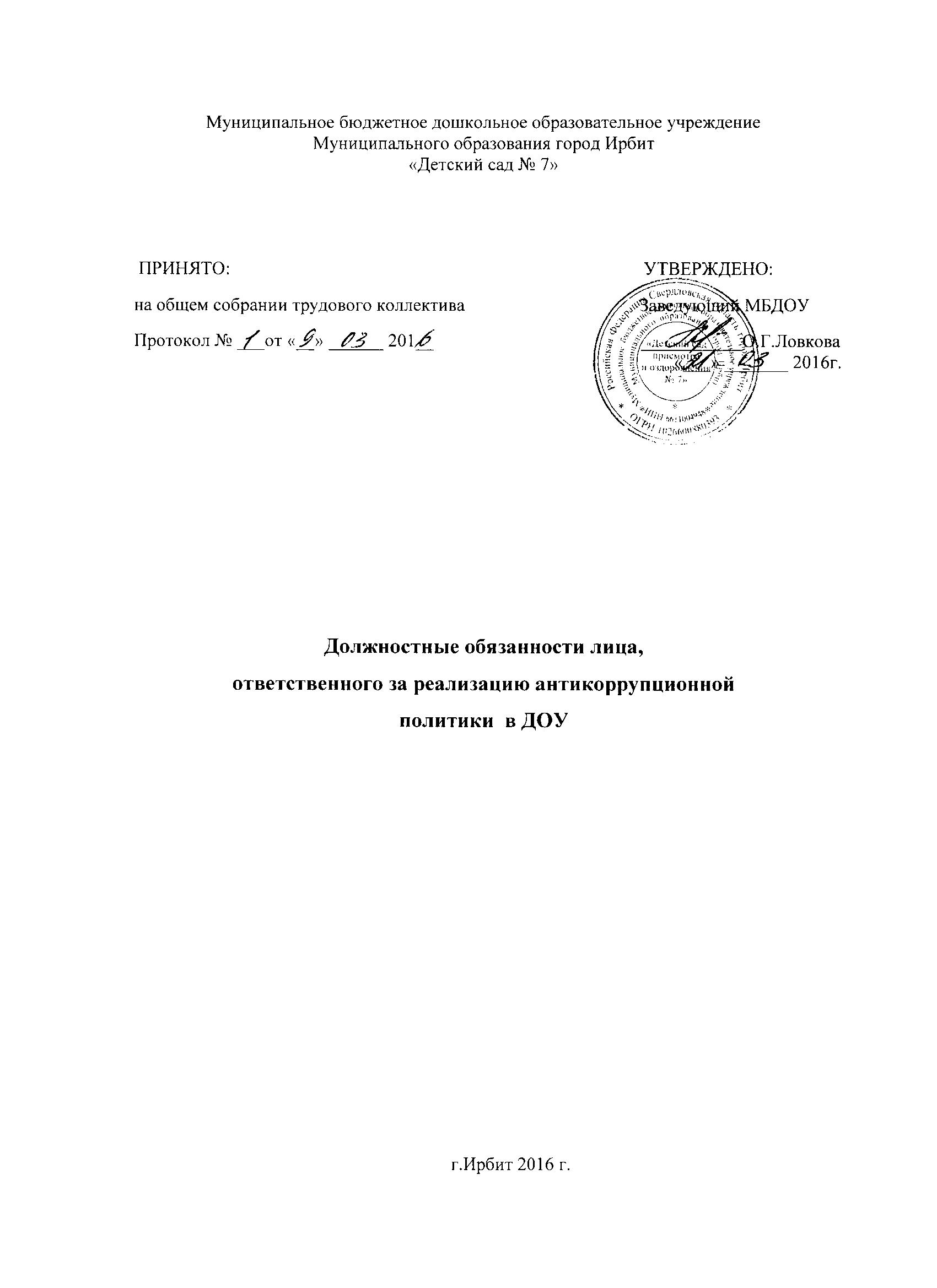 1.Общие положения 1.1.  В своей работе руководствуется:Конституцией Российской Федерации;законодательными и нормативными документами по противодействию коррупции;уставом и локальными правовыми актами ДОУ;настоящими функциональными обязанностями;Правилами внутреннего трудового распорядка.1.2.  Ответственный за реализацию антикоррупционной политики должен знать:цели и задачи внедрения антикоррупционной политики;используемые в политике понятия и определения;основные принципы антикоррупционной деятельности ДОУ;область применения политики и круг лиц, попадающих под ее действие;перечень реализуемых организацией антикоррупционных мероприятий, стандартов и процедур и порядок их выполнения (применения);ответственность сотрудников за несоблюдение требований антикоррупционной политики;порядок пересмотра и внесения изменений в антикоррупционную политику организации. 2. Функциональные обязанности Ответственный за реализацию антикоррупционной политики в ДОУ:осуществляет  регулярный мониторинг хода и эффективности реализации антикоррупционной политики, ежегодно представляет заведующему ДОУ соответствующий отчет,  вносит в антикоррупционную политику изменения и дополнения;выявляет и устраняет причины и условия, порождающие коррупцию;вырабатывает оптимальные механизмы защиты от проникновения коррупции в детский сад, снижению в ней коррупционных рисков;создает единую  систему мониторинга и информирования сотрудников по проблемам коррупции;осуществляет антикоррупционную пропаганду и воспитание;вносит предложения на рассмотрение педагогического совета детского сада по совершенствованию деятельности в сфере противодействия коррупции, а также участвует в подготовке проектов локальных нормативных актов по вопросам, относящимся к его компетенции;участвует в разработке форм и методов осуществления антикоррупционной деятельности и контролирует их реализацию;содействует работе по проведению анализа и экспертизы издаваемых   администрацией ДОУ документов нормативного характера по вопросам противодействия коррупции;содействует внесению дополнений в нормативные правовые акты с учетом изменений действующего законодательства;незамедлительно информирует заведующего ДОУ о случаях склонения работника к совершению коррупционных правонарушений;незамедлительно информирует заведующего ДОУ о ставшей известной информации о случаях совершения коррупционных правонарушений другими работниками, контрагентами организации или иными лицами;сообщает заведующему ДОУ о возможности возникновения либо возникшем у работника конфликте интересов.оказывает консультативную помощь субъектам антикоррупционной политики детского сада по вопросам, связанным с применением на практике общих принципов служебного поведения сотрудников,  и других участников учебно-воспитательного процесса;взаимодействует с правоохранительными органами по реализации мер, направленных на предупреждение (профилактику) коррупции и на выявление субъектов коррупционных правонарушений. 	3. Порядок уведомления заведующего ДОУ о фактах обращения в целях склонения работников к совершению коррупционных правонарушений 1. Уведомление заведующего ДОУ о фактах обращения в целях склонения работников к совершению коррупционных правонарушений (далее - уведомление) осуществляется письменно, путем передачи его ответственному за реализацию антикоррупционной политики в ДОУ (далее - ответственный) или направления такого уведомления по почте.2. Ответственный обязан незамедлительно уведомить заведующего ДОУ обо всех случаях обращения к нему каких-либо лиц в целях склонения его к совершению коррупционных правонарушений. В случае нахождения ответственного в командировке, в отпуске, вне рабочего места он обязан уведомить заведующего ДОУ незамедлительно с момента прибытия на работу либо по телефону, в течение 3 дней. 3. Перечень сведений, подлежащих отражению в уведомлении, должен содержать:фамилию, имя, отчество, должность, место жительства и телефон лица, направившего уведомление;описание обстоятельств, при которых стало известно о случаях обращения к работнику в связи с исполнением им служебных обязанностей каких-либо лиц в целях склонения его к совершению коррупционных правонарушений (дата, место, время, другие условия);подробные сведения о коррупционных правонарушениях, которые должен был бы совершить работник по просьбе обратившихся лиц;все известные сведения о физическом (юридическом) лице, склоняющем к коррупционному правонарушению;способ и обстоятельства склонения к коррупционному правонарушению, а также информацию об отказе (согласии) принять предложение лица о совершении коррупционного правонарушения.4. Уведомления подлежат обязательной регистрации в специальном журнале, который должен быть прошит и пронумерован, а также заверен печатью ДОУ 5. Ответственный, приняв уведомление, помимо его регистрации в журнале, обязан выдать работнику, направившему уведомление, под роспись талон-уведомление с указанием данных о лице, принявшем уведомление, дате и времени его принятия. После заполнения корешок талона-уведомления остается у ответственного, а талон-уведомление вручается работнику, направившему уведомление. В случае если уведомление поступило по почте, талон-уведомление направляется работнику, направившему уведомление, по почте заказным письмом. Отказ в регистрации уведомления, а также невыдача талона-уведомления не допускается.6. Конфиденциальность полученных сведений обеспечивается заведующим ДОУ. 4. Ответственность 4.1. За неисполнение или ненадлежащее исполнение без уважительных причин Устава и Правил внутреннего трудового распорядка ДОУ, иных локальных нормативных актов, законных распоряжений заведующего ДОУ, функциональных обязанностей, в том числе за неиспользование предоставленных прав, ответственный за реализацию антикоррупционной политики в ДОУ несет дисциплинарную ответственность в порядке, определенном трудовым законодательством.4.2 Ответственность за реализацию антикоррупционной политики в ДОУ несет ответственность за совершенные в процессе осуществления своей деятельности правонарушения  (в том числе за причинение материального ущерба ДОУ) в пределах, определяемых действующим административным, трудовым, уголовным и гражданским законодательством РФ.4.3 За виновное причинение образовательному учреждению или участникам образовательного процесса ущерба в связи с исполнением (неисполнением) своих функциональных обязанностей ответственный за реализацию антикоррупционной политики в ДОУ несет материальную ответственность в порядке и пределах, установленных трудовым или гражданским законодательством